الجمهورية الجزائرية الديمقراطية الشعبية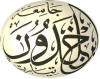 وزارة الـــتعليــم الــعالـــي و الــبحث الــعلـــميجـــامعــــــة ابن خلـــــدونمــــعهـــد علــــوم البيطـــرةالمـديريـــة الفرعيـــة للادارة الماليـــــة                                                                     تيارت فـي : 16/09/2015استشارة الثانية رقم 29 /2015     يعلـن معهد علوم البيطرة عن إجراء استشـارة ثانية و خاصـة: باقتناء آثاث و عتاد البيداغوجيا  للسنة المالية 2015،يمكن للمتعهدين المتخصصين و المؤهلين لهذا الإعلان سحب دفتر الشروط مـن المديرية الفرعية للإدارة والمالية للمعهد. حدد أجـــــــل تحضير العروض من طرف المتعهدين بخمسة (05 )أيـــــــــام ابتـداء من تاريـخ نشـر هـذا الإعـلان في الموقع الالكتروني للمعهد او في الاماكن المخصصة لذلك(غرفة التجارة ،معهد علوم البيطرة...).على ان يحتوي الملف علـى مـا يلـي :- العرض التقني :تصريح بالاكتتاب  .    تصريح بالنزاهة    .     السجل التجاري.الشهادات الجبائية والشبه الجبائية   . مستخرج من صحيفة السوابق العدلية سارية المفعول         .  شهادات الضمان الإجتماعي CASNOS -  CNAS) ( .    رقم التعريف الجبائي NIF .  شهادة التسجيل RIB.شهادة التسجيل NIS.   العرض المالي: 01-رسالة التعهد    02 - جدول الأسعار الوحدوي03 - تفصيل تقديري وكمييكون تاريخ إيداع العروض يوم:20/09/2015 قبل الساعة 12:00 سا بمقر مديرية الفرعية للادارة و المالية كما يكون فتح الاظرفة في نفس اليوم على الساعة الثانية زوالا( 14:00سا).                                                               المتعهدين مدعوون لحضور جلسة فتح العروض التقنية و المالية.          يبقى العارضون ملتزمون بعروضهم لمدة 100 يوم من تاريخ ايداع العروض.